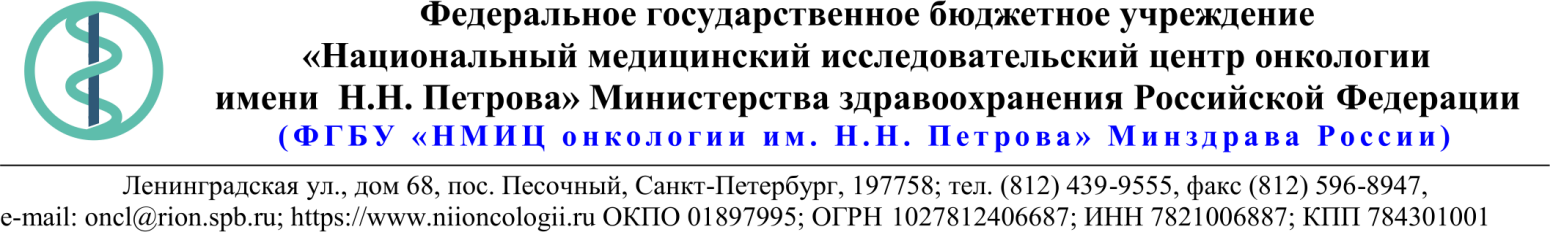 Описание объекта закупки           Исполнитель должен соответствовать требованиям, предъявляемым в соответствии с законодательством Российской Федерации к лицам, осуществляющим оказание услуг, являющихся предметом закупки.           Исполнитель обязан оказывать услуги с соблюдением действующих правил и норм техники безопасности, пожарной безопасности, а также иных утвержденных и зарегистрированных в установленном порядке актов уполномоченных органов государственной власти в сфере охраны труда.               Исполнитель, проводящий радиационный контроль, обязан иметь лицензию на право деятельности в области использования источников ионизирующего излучения (генерирующих), санитарно-эпидемиологическое заключение о соответствии условий работы с источниками излучения санитарным правилам, метрологическую документацию по ежегодной поверке средств измерения и индивидуальных доз облучения. 	
          Исполнитель по требованию Заказчика должен предоставить документы в соответствии с СП 2.6.1.2612-10 «Основные санитарные правила обеспечения радиационной безопасности (ОСПОРБ-99/2010)» и СанПиН 2.6.1.2523-09 «Нормы радиационной безопасности (НРБ-99/2009)», а также аттестат аккредитации испытательной лаборатории (центра) с приложением, являющимся неотъемлемой частью аттестата аккредитации, в соответствии с Федеральным законом от 28 декабря 2013 г. № 412-ФЗ "Об аккредитации в национальной системе аккредитации". В случае окончания срока действия аттестата аккредитации до исполнения обязательств по Контракту  участник в установленные законодательством Российской Федерации сроки обязан обеспечить продление действующего аттестата аккредитации. Данные об аккредитации должны содержаться в реестре органов по сертификации и аккредитации испытательных лабораторий (центров) Федеральной службы по аккредитации.            Контрольные замеры должны выполняться в соответствии с действующими санитарными правилами и нормами и нормативными документами в области использования атомной энергии: СанПиН 2.6.1.2523-09 «Нормы радиационной безопасности (НРБ99/2009)»; СанПиН 2.6.1.1192-03 «Гигиенические требования к устройству и эксплуатации рентгеновских кабинетов, аппаратов и проведению рентгенологических исследований»;    МУ 2.6.1. 3015-12 «Организация и проведение индивидуального дозиметрического контроля. Персонал медицинских организаций»; ГОСТ 8.638-2013. «Межгосударственный стандарт. Государственная система обеспечения единства измерений. Метрологическое обеспечение радиационного контроля. Основные положения»                Услуги должны быть оказаны с использованием соответствующих технических средств измерения, внесенных в Государственный реестр средств измерения и имеющих свидетельства о поверке в установленные сроки. Согласно Приказа Минздрава РФ от 21.02.2014 № 81н «Об утверждении Перечня измерений, относящихся к сфере государственного регулирования обеспечения единства измерений, выполняемых при осуществлении деятельности в области здравоохранения, и обязательных метрологических требований к ним, в том числе показателей точности измерений» при измерении эквивалентов доз на рабочих местах персонала предельно допустимая погрешность не должна превышать 20% в диапазоне измерений прибора от 1 мкЗв до 10 Зв.                  Исполнитель по окончании оказания услуг по контракту передает Заказчику документы на бумажном носителе по одному экземпляру в соответствии со следующим  перечнем:- технический отчет по испытаниям и измерениям электрооборудования и электроустановок напряжением до 1000 В в кабинете – 11 штук;  - протокол замеров кратности воздухообмена в кабинете – 11 штук;	
- протокол контроля эксплуатационных параметров рентгеновского аппарата – 6 штук;- протокол радиационного контроля мощности дозы на рабочих местах персонала, в смежных помещениях и на контролируемой территории в кабинете – 6 штук;- расчет доз облучения пациентов – 3 штуки;- технический паспорт на кабинет (с аппаратами Symbia T16, Somatom, SIMULIX, ARES MB, SONIALVISION G4, система цифровая для маммографии Brestige) – 6 штук.          Технические паспорта на рентгеновские диагностические кабинеты  должны быть утверждены и заверены печатью руководителя городского организационно-методического центра рентгенологии и радиологии г. Санкт-Петербурга,  в соответствии с требованиями Распоряжения Комитета по здравоохранению Правительства Санкт-Петербурга №387-р от 23.12.2004 г. «О техническом паспорте на рентгеновский диагностический кабинет» и положения о техническом паспорте «Технический паспорт на рентгеновский диагностический кабинет», утвержденного приказом Минздрава России 08.02.2002 г. 13.02.2020 № 11-05/124Ссылка на данный номер обязательна!Запрос о предоставлении ценовой информациидля нужд ФГБУ «НМИЦ онкологии им. Н.Н. Петрова» Минздрава РоссииСтруктура цены (расходы, включенные в цену товара/работы/услуги) должна включать в себя:1)	стоимость товара/работы/услуги; 2)	стоимость упаковки товара;3)	стоимость транспортировки товара от склада поставщика до склада покупателя, включающая в себя все сопутствующие расходы, а также погрузочно-разгрузочные работы;4)	расходы поставщика на уплату таможенных сборов, налоговых и иных обязательных платежей, обязанность по внесению которых установлена российским законодательством;5)  все иные прямые и косвенные накладные расходы поставщика/подрядчика/исполнителя, связанные с поставкой товара/выполнением работ/оказанием услуг и необходимые для надлежащего выполнения обязательств.Сведения о товаре/работе/услуге: содержатся в Приложении.Просим всех заинтересованных лиц представить свои коммерческие предложения (далее - КП) о цене поставки товара/выполнения работы/оказания услуги с использованием прилагаемой формы описания  товара/работы/услуги и направить их по адресу: Санкт-Петербург, пос. Песочный, ул. Ленинградская, д.68, здание административного корпуса, канцелярия.Информируем, что направленные предложения не будут рассматриваться в качестве заявки на участие в закупке и не дают в дальнейшем каких-либо преимуществ для лиц, подавших указанные предложения.Настоящий запрос не является извещением о проведении закупки, офертой или публичной офертой и не влечет возникновения каких-либо обязательств заказчика.Из ответа на запрос должны однозначно определяться цена единицы товара/работы/услуги и общая цена контракта на условиях, указанных в запросе, срок действия предлагаемой цены.КП оформляется на официальном бланке (при наличии), должно содержать реквизиты организации (официальное наименование, ИНН, КПП - обязательно), и должно содержать ссылку на дату и номер запроса о предоставлении ценовой информации. КП должно быть подписано руководителем или иным уполномоченным лицом и заверено печатью (при наличии).КП должно содержать актуальные на момент запроса цены товара (работ, услуг), технические характеристики и прочие данные, в том числе условия поставки и оплаты, полностью соответствующие указанным в запросе о предоставлении ценовой информации;1.Наименование ЗаказчикаФГБУ "НМИЦ онкологии им. Н.Н. Петрова" Минздрава России2.Наименование объекта закупкиОказание услуг по проведению контрольных замеров в кабинетах с диагностическими и терапевтическими аппаратами3.Коды ОКПД2 / КТРУ71.20.12.0004.Место исполнения обязательств (адрес поставки, оказания услуг, выполнения работ)Санкт-Петербург, п. Песочный, ул. Ленинградская, д.68; Санкт-Петербург, ул. Красных Текстильщиков, д.10-125.АвансированиеНе предусмотрено6.Срок окончания действия договора (контракта)31.12.20207.Установление сроков исполнения обязательств контрагентомУстановление сроков исполнения обязательств контрагентом7.1Срок начала исполнения обязательств контрагентом:с момента заключения контракта 7.2Срок окончания исполнения обязательств контрагентом25.11.20207.3Периодичность выполнения работ, оказания услуг либо количество партий поставляемого товаров: (обязательства контрагента)Услуги оказываются в два этапа.8.ОплатаВ течение 30 (тридцати) календарных дней с момента подписания Покупателем универсального передаточного документа (УПД).9.Документы, которые должны быть представлены поставщиком (подрядчиком, исполнителем) вместе с товаром (результатом выполненной работы, оказанной услуги)Перечень документов в п.1810.Специальное право, которое должно быть у участника закупки и (или) поставщика (подрядчика, исполнителя) (наличие лицензии, членство в саморегулируемой организации и т.п.)  -  лицензия на право деятельности в области использования источников ионизирующего излучения (генерирующих), предоставляющую право на осуществление следующих видов услуг: техническое обслуживание источников ионизирующего излучения (генерирующих) в части проведения радиационного контроля;11.Дополнительные требования к участникам закупки (при наличии таких требований) и обоснование этих требованийдополнительные требования не предусмотрены12.Срок действия гарантии качества товара (работы, услуги) после приемки Заказчикомгарантия не предусмотрена13.Размер обеспечения гарантийных обязательств (до 10% НМЦК)гарантия не предусмотрена14.Предоставляемые участникам закупки преимущества в соответствии со статьями 28 и 29 Закона № 44-ФЗ-15.Запреты, ограничения допуска, условия допуска (преференции) иностранных товаровзапрета нет16.Страна происхождения (указывается участником в заявке, коммерческом предложении)Россия17.Количество и единица измерения объекта закупкиЕдиница измерения – условные единицы (у.е.) Общее количество – 37. Разделение по видам аппаратов и наименованию услуг указано в п.18.№ п/пНаименование товара / услуги, технические характеристикиКоличествоЕд. измерения       1Обследование и измерение сопротивления изоляции проводов и кабелей электросети и контура защитного заземления, из них:11у.е.       1- в кабинетах с аппаратами гамма-камера Forte, Symbia E, Symbia T16  отделения радионуклидной диагностики3
у.е.       1- в кабинетах с аппаратами Novalis TX, True Beam,  Микроселектрон №10658, Somatom, SIMULIX отделения радиотерапии5у.е.       1- в кабинетах отдела лучевой диагностики с аппаратами ARES MB; SONIALVISION G4; система цифровая для маммографии Brestige(ул.Кр.Текстильщика)3у.е.2Замеры кратности воздухообмена, из них:11у.е.2- в кабинетах с аппаратами гамма-камера Forte, Symbia E, Symbia T16 отделения радионуклидной диагностики 3у.е.2- в кабинетах с аппаратами Novalis TX, True Beam,  Микроселектрон №10658, Somatom, SIMULIX отделения радиотерапии5у.е.2- в кабинетах отдела лучевой диагностики с аппаратами ARES MB; SONIALVISION G4; система цифровая для маммографии Brestige(ул.Кр.Текстильщика)3у.е.3Контроль эксплуатационных параметров рентгеновских установок, из них:6у.е.3- в кабинете с аппаратом Symbia T16 отделения радионуклидной диагностики1у.е.3- в кабинетах с аппаратами Somatom, SIMULIX2у.е.3- в кабинетах отдела лучевой диагностики с аппаратами ARES MB; SONIALVISION G4; система цифровая для маммографии Brestige(ул.Кр.Текстильщика)3у.е.4Расчет доз облучения пациентов:- в кабинетах отдела лучевой диагностики с аппаратами ARES MB; SONIALVISION G4; система цифровая для маммографии Brestige(ул.Кр.Текстильщика)3у.е.5Замеры мощности дозы на рабочих местах персонала, в смежных помещениях и на контролируемой территории, из них:6у.е.5- в кабинете с аппаратом Symbia T16 отделения радионуклидной диагностики1у.е.5- в кабинетах с аппаратами Somatom, SIMULIX2у.е.5- в кабинетах отдела лучевой диагностики с аппаратами ARES MB; SONIALVISION G4; система цифровая для маммографии Brestige(ул.Кр.Текстильщика)3у.е.